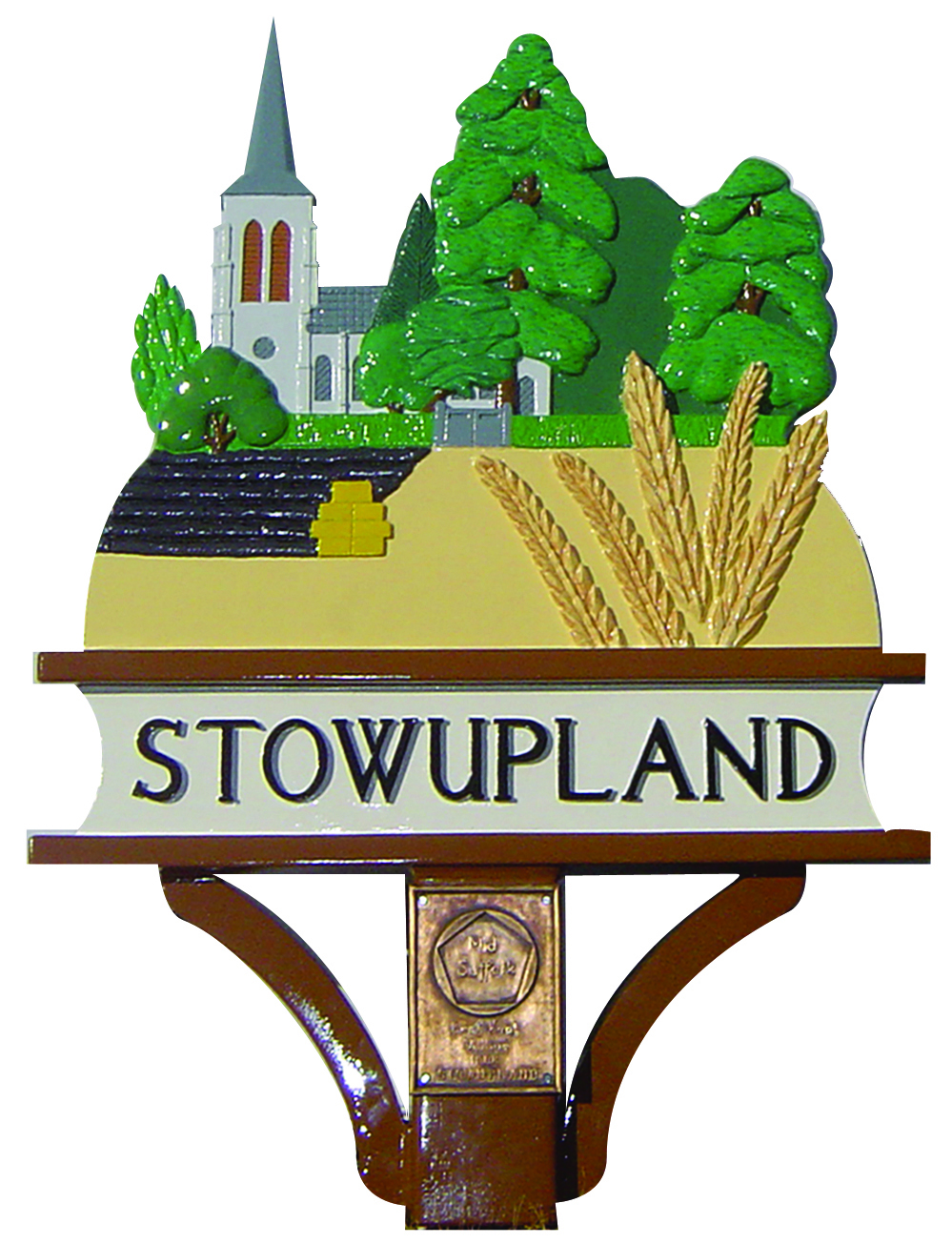 STOWUPLAND PARISH COUNCIL2 Broomspath Road, Stowupland, Suffolk, IP14 4DB              Clerk: Claire Pizzey 01449 677005 (10am-noon Tuesdays-Thursdays) parishclerk@stowuplandpc.co.uk Committees, Sub-Committees and Working Groups 2018/19ChairCouncillorNon-CouncillorCommitteeCommitteeCommitteeCommitteeFinance and PolicyCllr Laura JohnsonCllrs, Dave Pring, Ray Studd, Jerry Voden and Keith WelhamEnvironmentCllr Dave PringCllrs, Roger Carter, Laura Johnson, Paula Murton and Ben MillerPlanningCllr Ray StuddCllrs, Laura Johnson, Dave Pring, Jerry Voden and Keith WelhamSub-committeesSub-committeesSub-committeesSub-committeesAllotmentsCllr Keith WelhamCllrs,  Dave Pring and Jerry VodenCemetery and ChurchyardCllr Sally ReevesCllrs, Roger Carter, Dave Pring Jerry Doubtfire and Susan HayterCommunity EventsCllr Hayden GuyCllrs, Sally Reeves, Jerry Voden and Keith Welham Janet and Keith Hyland, Cathy Welham, Claire Pizzey, Paula Squires Sue Filby and Sarah GuyParish Infrastructure Improvement Plan (PIIP) Cllr Keith WelhamCllrs, Sally Reeves and Ray StuddAdvisory Sub-committeesAdvisory Sub-committeesAdvisory Sub-committeesAdvisory Sub-committeesFootpath AdvisoryCllr Paula MurtonAlan Bickerdike, Margaret Gough, Annie Bowen-Wright and Marion HarrisNeighbourhood Plan AdvisoryJackie WardCllrs, Dave Pring, Ray Studd and Keith Welham Debbie Balfour, Colin Board, Pat Hodgkins, Keith Hyland, Gill Jolly, Claire Pizzey, John Ryan, Margret Rose and Alan WilkinsThe GreenCllr Dave PringCllrs, Roger Carter, Laura Johnson, Ben Miller and Paula MurtonTransport, Traffic & Safety Advisory Cllr Hayden GuyCllr Jerry VodenGordon Freeman, Keith Hyland, Albert Neilson and Dr Rose,Working GroupsWorking GroupsWorking GroupsWorking GroupsPlay ParkCllr Sally ReevesClaire PizzeyOutside BodiesOutside BodiesOutside BodiesOutside BodiesSALCCllr Jerry VodenCllr Jerry VodenCllr Jerry VodenSchool LiaisonCllr Keith WelhamCllr Keith WelhamCllr Keith WelhamTelstarCllrs Jerry Voden, Sally Reeves Keith Welham and Claire PizzeyCllrs Jerry Voden, Sally Reeves Keith Welham and Claire PizzeyCllrs Jerry Voden, Sally Reeves Keith Welham and Claire PizzeyTree WardenCllr Roger CarterCllr Roger CarterCllr Roger CarterVillage HallCllr Jerry VodenCllr Jerry VodenCllr Jerry Voden